Karenzurlaub unter Entfall der Bezügegem. § 58 LDG 1984 bzw. § 29b VBGVor- und Nachname (akad. Grad, nachg. Titel, Berufs-/Amtstitel):      	Wohnadresse:       	Personalzahl:      		Tel:      					 pragmatischSchule:      		Dienstverhältnis:	 vertraglich IL				 vertraglich IIL				 vertraglich pdIch ersuche um Gewährung eines Urlaubes unter Entfall der Bezüge (Karenzurlaub) gem. § 58 Abs.1 LDG 1984, BGBl. Nr. 302/1984 idgF bzw. § 29b Abs. 1 VBG, BGBl. Nr. 86/1948 idgF: für das Schuljahr	             /	        	Begründung:	     	 zur Betreuung meines am        	 geborenen, noch nicht schulpflichtigen, Kindesfür den Zeitraum vom	            	 bis         		Ort	Datum	Unterschrift der Lehrperson1.	Stellungnahme der Schulleitung:	 befürwortet	 nicht befürwortetBegründung:        	Der Unterricht wird	a) durch Supplieren voll aufrechterhalten:	 mit MDL	 ohne MDL	b) laut neuer Diensteinteilung wie folgt durchgeführt:	Ort	Datum	Unterschrift der Schulleitung Weiterleitung des Antrages an die/den zuständige/n Schulqualitätsmanager/in2.	An die Bildungsdirektion für Kärnten – Bereich Pädagogischer Dienst Schulaufsicht – Fachbereich Berufsschulen:	Das Ansuchen wird:		befürwortet 		nicht befürwortet – Stellungnahme:           _________________________________________________________________________________________________           _________________________________________________________________________________________________           _________________________________________________________________________________________________		eingelangt am: 								Unterschrift Schulqualitätsmanager/in3.	An die Bildungsdirektion für Kärnten, 10.-Oktober-Straße 24, 9020 Klagenfurt am Wörthersee	Präs/3c – Personalplanung und Personalbereitstellung	Das Ansuchen wird:		befürwortet 		nicht befürwortet – Stellungnahme:           _________________________________________________________________________________________________           _________________________________________________________________________________________________           _________________________________________________________________________________________________		eingelangt am: 								Unterschrift Sachbearbeiter/in3. 	An die Bildungsdirektion für Kärnten, 10.-Oktober-Straße 24, 9020 Klagenfurt am Wörthersee	Präs/3d und 3e – Dienst- und Besoldungsrecht	Eingangsstempel der Bildungsdirektion für Kärnten – siehe Seite 1!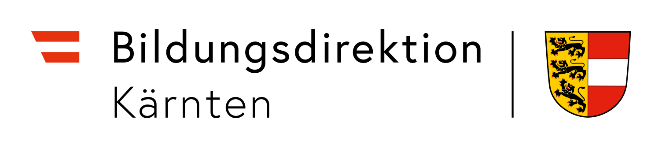 bildung-ktn.gv.atBD Kärnten Präs/3d und 3e – Dienst- und Besoldungsrecht
Auskünfte:Ihr/e Dienst- und Besoldungssachbearbeiter/inoffice@bildung-ktn.gv.at
 05 0534 10.-Oktober-Straße 24, 9020 Klagenfurt a.W.
im Dienstweg!bildung-ktn.gv.atBD Kärnten Präs/3d und 3e – Dienst- und Besoldungsrecht
Auskünfte:Ihr/e Dienst- und Besoldungssachbearbeiter/inoffice@bildung-ktn.gv.at
 05 0534 10.-Oktober-Straße 24, 9020 Klagenfurt a.W.
im Dienstweg!